Einladung und Ausschreibung
zum 9.Tirolcup-Lauf
am Sonntag den 21.10.2012, ABSAM-GNADENWALDHeeresportverein AbsamOrientierungslaufAndreas-Hofer-KaserneA-6067 ABSAMwww.hsv-absam-ol.at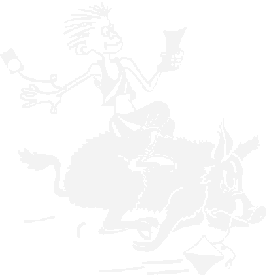 Organisation:Veranstalter:TIFOLTIFOLTIFOLTIFOLTIFOLDurchführung:HSV-ABSAM OrientierungslaufHSV-ABSAM OrientierungslaufHSV-ABSAM OrientierungslaufHSV-ABSAM OrientierungslaufHSV-ABSAM OrientierungslaufWettkampfleiter:ZWEIKER KlausZWEIKER KlausZWEIKER KlausZWEIKER KlausZWEIKER KlausBahnleger:RIEGLER FranzRIEGLER FranzRIEGLER FranzRIEGLER FranzRIEGLER FranzKontrolle:TIFOL TIFOL TIFOL TIFOL TIFOL Treffpunkt: 09.00 Uhr, Bildungszentrum Wiesenhof (Polizeischule), Walderstraße 26, Absam09.00 Uhr, Bildungszentrum Wiesenhof (Polizeischule), Walderstraße 26, Absam09.00 Uhr, Bildungszentrum Wiesenhof (Polizeischule), Walderstraße 26, Absam09.00 Uhr, Bildungszentrum Wiesenhof (Polizeischule), Walderstraße 26, Absam09.00 Uhr, Bildungszentrum Wiesenhof (Polizeischule), Walderstraße 26, AbsamAnreise:Autobahn A 12 - Abfahrt Hall Mitte - über Innbrücke nach Hall - geradeaus bis Kreisverkehr (ab hier markiert!) mit Denkmal - Richtung Absam - 2.Kreisverkehr Richtung Absam (3. Ausfahrt Norden) - 3. und 4.Kreisverkehr weiter Richtung Norden (Salzbergstraße folgend) - Ab Ende Salzbergstraße (markante Rechtskurve) dem Hauptstraßenverlauf folgend Richtung Gnadenwald (Walderstraße) bis Wiesenhof.Autobahn A 12 - Abfahrt Hall Mitte - über Innbrücke nach Hall - geradeaus bis Kreisverkehr (ab hier markiert!) mit Denkmal - Richtung Absam - 2.Kreisverkehr Richtung Absam (3. Ausfahrt Norden) - 3. und 4.Kreisverkehr weiter Richtung Norden (Salzbergstraße folgend) - Ab Ende Salzbergstraße (markante Rechtskurve) dem Hauptstraßenverlauf folgend Richtung Gnadenwald (Walderstraße) bis Wiesenhof.Autobahn A 12 - Abfahrt Hall Mitte - über Innbrücke nach Hall - geradeaus bis Kreisverkehr (ab hier markiert!) mit Denkmal - Richtung Absam - 2.Kreisverkehr Richtung Absam (3. Ausfahrt Norden) - 3. und 4.Kreisverkehr weiter Richtung Norden (Salzbergstraße folgend) - Ab Ende Salzbergstraße (markante Rechtskurve) dem Hauptstraßenverlauf folgend Richtung Gnadenwald (Walderstraße) bis Wiesenhof.Autobahn A 12 - Abfahrt Hall Mitte - über Innbrücke nach Hall - geradeaus bis Kreisverkehr (ab hier markiert!) mit Denkmal - Richtung Absam - 2.Kreisverkehr Richtung Absam (3. Ausfahrt Norden) - 3. und 4.Kreisverkehr weiter Richtung Norden (Salzbergstraße folgend) - Ab Ende Salzbergstraße (markante Rechtskurve) dem Hauptstraßenverlauf folgend Richtung Gnadenwald (Walderstraße) bis Wiesenhof.Autobahn A 12 - Abfahrt Hall Mitte - über Innbrücke nach Hall - geradeaus bis Kreisverkehr (ab hier markiert!) mit Denkmal - Richtung Absam - 2.Kreisverkehr Richtung Absam (3. Ausfahrt Norden) - 3. und 4.Kreisverkehr weiter Richtung Norden (Salzbergstraße folgend) - Ab Ende Salzbergstraße (markante Rechtskurve) dem Hauptstraßenverlauf folgend Richtung Gnadenwald (Walderstraße) bis Wiesenhof.Wettkampfzentrum:Bildungszentrum Wiesenhof (Polizeischule) mit Toiletten und Duschgelegenheit sowie Verpflegung.Bildungszentrum Wiesenhof (Polizeischule) mit Toiletten und Duschgelegenheit sowie Verpflegung.Bildungszentrum Wiesenhof (Polizeischule) mit Toiletten und Duschgelegenheit sowie Verpflegung.Bildungszentrum Wiesenhof (Polizeischule) mit Toiletten und Duschgelegenheit sowie Verpflegung.Bildungszentrum Wiesenhof (Polizeischule) mit Toiletten und Duschgelegenheit sowie Verpflegung.Erster Start: 10.00 Uhr (Weg zum Start: 15 Min)10.00 Uhr (Weg zum Start: 15 Min)10.00 Uhr (Weg zum Start: 15 Min)10.00 Uhr (Weg zum Start: 15 Min)10.00 Uhr (Weg zum Start: 15 Min)Karte:Wiesenhof, 1:10:000, Stand August 2012, Äquidistanz 5mWiesenhof, 1:10:000, Stand August 2012, Äquidistanz 5mWiesenhof, 1:10:000, Stand August 2012, Äquidistanz 5mWiesenhof, 1:10:000, Stand August 2012, Äquidistanz 5mWiesenhof, 1:10:000, Stand August 2012, Äquidistanz 5mSiegerehrung:Im Zuge der TIFOL-GalaIm Zuge der TIFOL-GalaIm Zuge der TIFOL-GalaIm Zuge der TIFOL-GalaIm Zuge der TIFOL-GalaInternet: Informationen unter: www.hsv-absam-ol.at und über ANNE (http://www.oefol.at/anne/). Die Bahndaten werden bis spätestens 2 Wochen vor dem Wettkampf veröffentlicht.Informationen unter: www.hsv-absam-ol.at und über ANNE (http://www.oefol.at/anne/). Die Bahndaten werden bis spätestens 2 Wochen vor dem Wettkampf veröffentlicht.Informationen unter: www.hsv-absam-ol.at und über ANNE (http://www.oefol.at/anne/). Die Bahndaten werden bis spätestens 2 Wochen vor dem Wettkampf veröffentlicht.Informationen unter: www.hsv-absam-ol.at und über ANNE (http://www.oefol.at/anne/). Die Bahndaten werden bis spätestens 2 Wochen vor dem Wettkampf veröffentlicht.Informationen unter: www.hsv-absam-ol.at und über ANNE (http://www.oefol.at/anne/). Die Bahndaten werden bis spätestens 2 Wochen vor dem Wettkampf veröffentlicht.Anmerkung:Der Lauf wird gemeinsam mit dem 11.Lauf zum Austria-Cup ausgetragen. Der Lauf wird gemeinsam mit dem 11.Lauf zum Austria-Cup ausgetragen. Der Lauf wird gemeinsam mit dem 11.Lauf zum Austria-Cup ausgetragen. Der Lauf wird gemeinsam mit dem 11.Lauf zum Austria-Cup ausgetragen. Der Lauf wird gemeinsam mit dem 11.Lauf zum Austria-Cup ausgetragen. Bahndaten Kategorien AC-TC(gemäß TIFOL)Nennungen:Nenngeld: 	Jugend:€ 4,-€ 4,-Erwachsene:€ 6,-€ 6,-Nennungstermin:16.10.2012 16.10.2012 16.10.2012 16.10.2012 16.10.2012 ANNE:http://www.oefol.at/anne/http://www.oefol.at/anne/http://www.oefol.at/anne/http://www.oefol.at/anne/http://www.oefol.at/anne/E-mail:  obmann@hsv-absam-ol.atobmann@hsv-absam-ol.atobmann@hsv-absam-ol.atobmann@hsv-absam-ol.atobmann@hsv-absam-ol.atNachnennungen:gegen 2-faches Nenngeldgegen 2-faches Nenngeldgegen 2-faches Nenngeldgegen 2-faches Nenngeldgegen 2-faches NenngeldHaftung:	Die Teilnahme erfolgt auf eigene Gefahr. Der Veranstalter übernimmt keine Haftung für Schäden aller Art - auch nicht gegenüber Dritten.Die Teilnahme erfolgt auf eigene Gefahr. Der Veranstalter übernimmt keine Haftung für Schäden aller Art - auch nicht gegenüber Dritten.Die Teilnahme erfolgt auf eigene Gefahr. Der Veranstalter übernimmt keine Haftung für Schäden aller Art - auch nicht gegenüber Dritten.Die Teilnahme erfolgt auf eigene Gefahr. Der Veranstalter übernimmt keine Haftung für Schäden aller Art - auch nicht gegenüber Dritten.Die Teilnahme erfolgt auf eigene Gefahr. Der Veranstalter übernimmt keine Haftung für Schäden aller Art - auch nicht gegenüber Dritten.Für den HSV Absam OLKlaus ZweikerWettkampfleiterFür den HSV Absam OLKlaus ZweikerWettkampfleiterFür den HSV Absam OLKlaus ZweikerWettkampfleiter